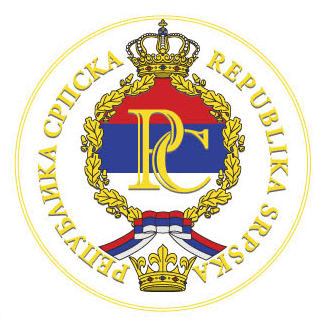 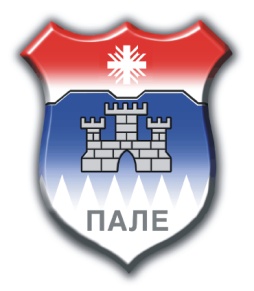 E-mail: opstinapale@pale.rs.ba      телефон: 057/ 223-459     факс: 057/223-061            www pale rs.baЗАКЉУЧАК О УСВАЈАЊУ ИЗВЈЕШТАЈАО ИЗВРШЕЊУ БУЏЕТА ОПШТИНЕ ПАЛЕ ЗА  ПЕРИОД ЈАНУАР-ЈУНИ 2021. ГОДИНЕОбрађивач                                                                                                            ПредлагачОдјељење за финансије                                                                                       Начелник                                                     Пале, септембар  2021. године